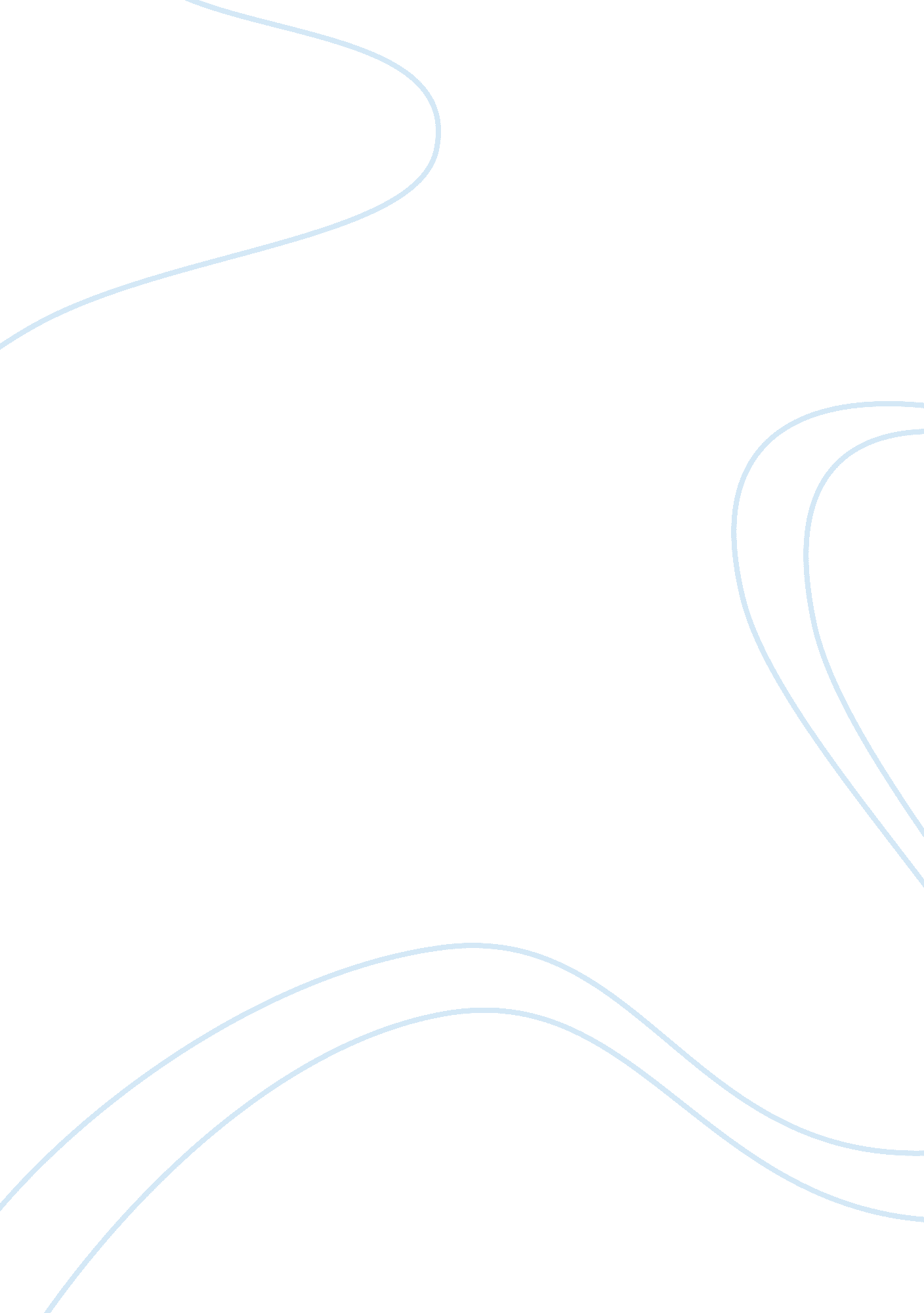 Religion issuesReligion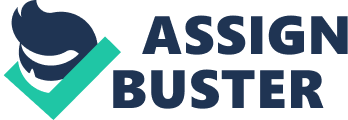 After reading Erickson's Page 357, something interesting can be learned from this. The physicist, of which we would possibly describe as wise and learned, is unable to articulate the properties of light and acknowledges light as a mystery; however, he does acknowledge that light does exist. Therefore, we as believers in God acknowledge His existence because we have been enlightened by the Holy Spirit. The light of Christ shines in us; as believers, we have also experienced general and special revelations because of our faith in Christ Jesus. We live in the Spirit, not in the flesh, so now we have peace with God through the righteousness of Christ Jesus’ blood. As we read in Romans 8: 6 “ to set the mind on the flesh is death, but to set the mind on the Spirit is life and peace.” Our old self is dead, for we were crucified with Christ, and we were born again. God does exist because we have a new life in Christ. This new life does not come from our own self, as the self is dead. 